Simon K Y Lee Elderly Fund 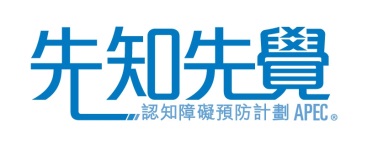 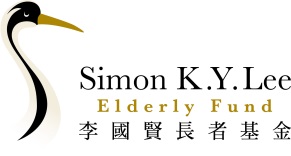 Active Prevention & early Detection of Cognitive Impairment Project (“APEC”)李國賢長者基金 –「先知先覺®認知障礙預防計劃」NGO Partners of all five phases of the APEC Project第一至五期「先知先覺®認知障礙預防計劃」機構伙伴Association of Baptists for World Evangelism (HK) Limited萬國宣道浸信會Baptist Oi Kwan Social Service浸信會愛羣社會服務處Caritas Hong Kong香港明愛Chinese Rhenish Church Hong Kong Synod中華基督教禮賢會香港區會Chinese Young Men's Christian Association of Hong Kong香港中華基督教青年會Christian & Missionary Alliance Church Union Hong Kong基督教宣道會香港區聯會Fung Kai Neighbourhood Elderly Centre鳳溪長者鄰舍中心Haven of Hope Christian Service基督教靈實協會Helping Hand伸手助人協會Hong Kong Christian Mutual Improvement Society香港基督教培道聯愛會Hong Kong Christian Services香港基督教服務處Hong Kong Lutheran Social Service香港路德會社會服務處Hong Kong-Macao Conference of Seventh-day Adventists基督復臨安息日會港澳區會Hong Kong Sheng Kung Hui Welfare Council香港聖公會福利協會Hong Kong Young Women's Christian Association香港基督教女青年會Kwun Tong Methodist Social Services循道衛理觀塘社會服務處Lam Tin Estate Kai Fong Welfare Association藍田街坊福利會LCH Charitable Foundation利駿行慈善基金Light & Love Home光愛中心Methodist Centre循道衛理中心	Neighbourhood Advice-Action Council鄰舍輔導會New Territories Women and Juveniles Welfare Association Ltd.新界婦孺福利會Po Leung Kuk保良局Sai Kung District Community Centre西貢區社區中心The Tsung Tsin Mission of Hong Kong Social Service基督教香港崇真會社會服務處Women’s Welfare Club – Western District香港西區婦女福利會Yan Oi Tong仁愛堂